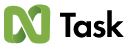 STAFF MEETING AGENDA TEMPLATEDate                                            Meeting Location                                                      Start Time          End TimeFacilitator             Email                                                PhoneMeeting Agenda/ScheduleAttendeesItemsNotes/DetailsItem OwnerDuration